8.r.                               MATEMATIKA GEOMETRIA               27.3.                                                         KVADER1. Na ktorých obrázkoch je sieť kocky a na ktorých nie je?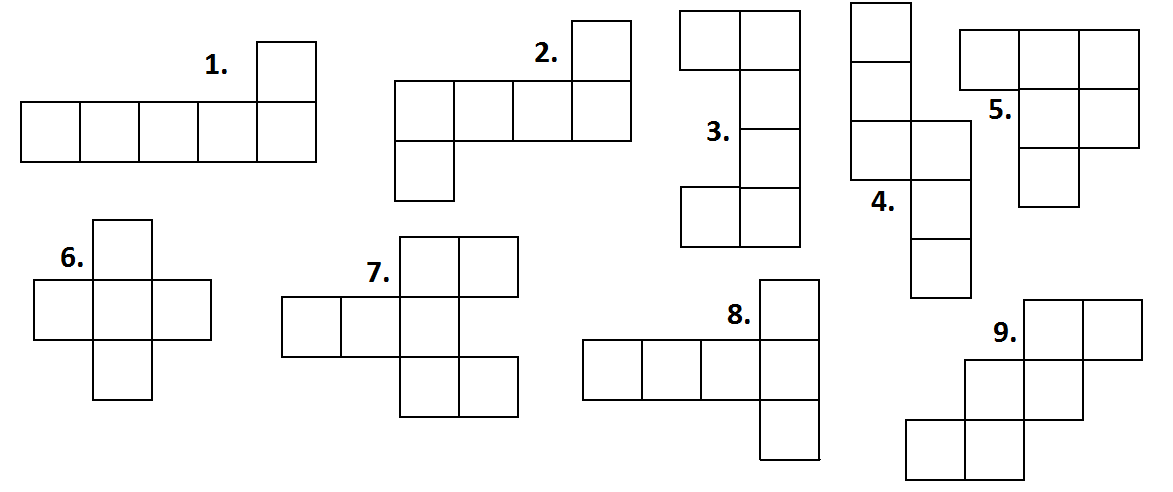    2. Na ktorých obrázkoch je sieť kvádra a na ktorých nie je?        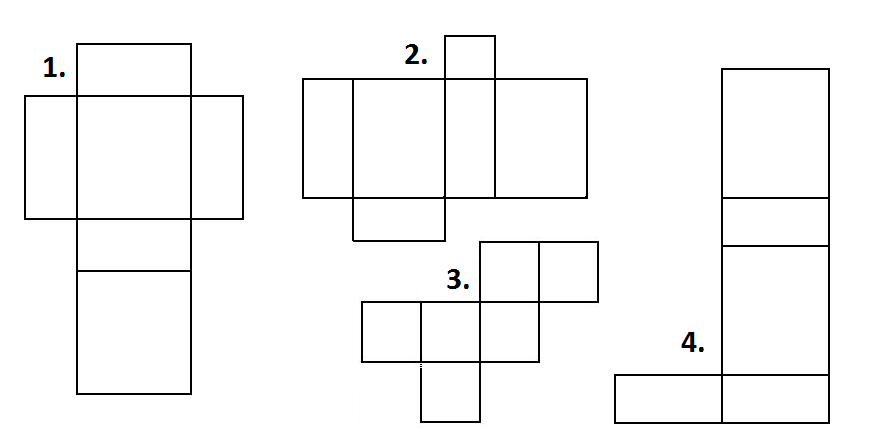 3. Dorysuj a pomenuj geometrické teleso .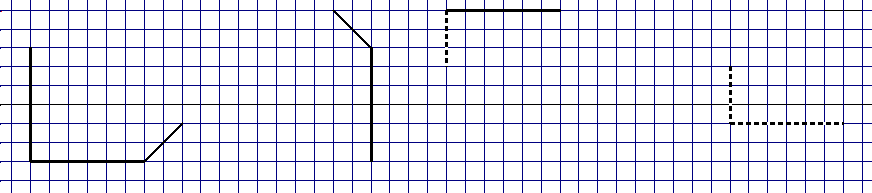 9.r.                             MATEMATIKA  GEOMETRIA                  27.03.                                                    Jednotky objemuObjem 1 m3 je veľkosť priestoru, ktorý zaberá kocka s rozmermi                      1m x 1 m x 1 m  .                    Odvodené jednotky objemu: kubický decimeter     1 dm3 = 0,001 m3 kubický centimeter   1 cm3 = 0,000 001 m3Kubický decimeter v praxi tiež nazývame liter  a kubický centimeter ako mililiter:          1 dm3 = 1 l                 1 cm3 = 1 ml 1 liter                                                                                                         1 dm x 1 dm x 1 dm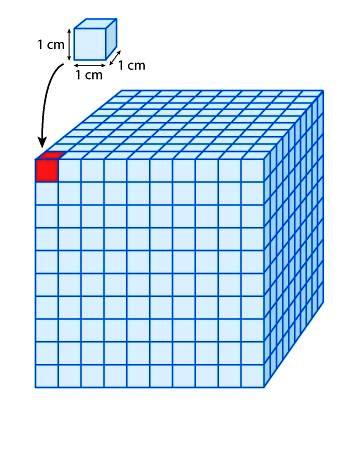 Prepíšte si do zošita vety. Jednotky objemu napíšte slovom.Táto mraznička má objem 320  lNa základy domu budeme potrebovať  30m3   betónu.Pri jednom praní spotrebuje práčka 80 l  vody.Cena pitnej vody je 1,06 € za 1 m3       .Lekár pichol chorému 5 ml   inzulínu.Pri havárii tankera sa do mora vylialo 1 500 m3  ropy.Vodič natankoval 30 l  benzínu.Čašník mi priniesol 2 dl  džúsu. 